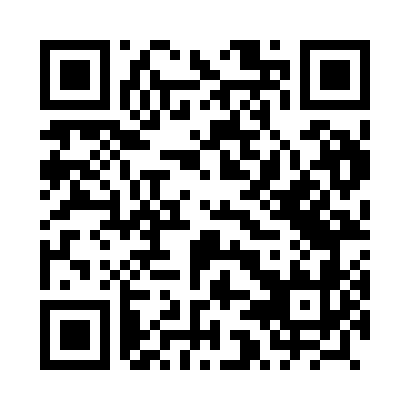 Prayer times for Stary Madjan, PolandWed 1 May 2024 - Fri 31 May 2024High Latitude Method: Angle Based RulePrayer Calculation Method: Muslim World LeagueAsar Calculation Method: HanafiPrayer times provided by https://www.salahtimes.comDateDayFajrSunriseDhuhrAsrMaghribIsha1Wed2:294:5812:245:317:5110:092Thu2:254:5612:245:327:5210:123Fri2:224:5512:245:337:5410:154Sat2:184:5312:245:347:5510:185Sun2:144:5112:245:357:5710:226Mon2:104:4912:235:367:5910:257Tue2:094:4712:235:378:0010:288Wed2:094:4612:235:388:0210:309Thu2:084:4412:235:398:0310:3110Fri2:074:4212:235:408:0510:3211Sat2:074:4112:235:418:0610:3212Sun2:064:3912:235:428:0810:3313Mon2:054:3812:235:428:1010:3414Tue2:054:3612:235:438:1110:3415Wed2:044:3512:235:448:1310:3516Thu2:034:3312:235:458:1410:3517Fri2:034:3212:235:468:1510:3618Sat2:024:3012:235:478:1710:3719Sun2:024:2912:235:488:1810:3720Mon2:014:2812:235:498:2010:3821Tue2:014:2712:245:498:2110:3922Wed2:004:2512:245:508:2310:3923Thu2:004:2412:245:518:2410:4024Fri2:004:2312:245:528:2510:4125Sat1:594:2212:245:528:2610:4126Sun1:594:2112:245:538:2810:4227Mon1:594:2012:245:548:2910:4228Tue1:584:1912:245:558:3010:4329Wed1:584:1812:245:558:3110:4430Thu1:584:1712:245:568:3310:4431Fri1:574:1612:255:578:3410:45